ПРОЕКТ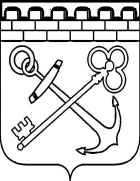 КОМИТЕТ ПО ПРИРОДНЫМ РЕСУРСАМ ЛЕНИНГРАДСКОЙ ОБЛАСТИПРИКАЗО признании утратившими силу отдельных приказов 	В целях приведения в соответствие с действующим законодательством,  п р и к а з ы в а ю: Признать утратившими  силу:- Приказ комитета по природным ресурсам Ленинградской области от 28.02.2014 № 13 "О внесении изменений в приказ комитета по природным ресурсам Ленинградской области от 05.06.2012 № 21 "Об утверждении административного регламента по предоставлению комитетом по природным ресурсам Ленинградской области государственной услуги по согласованию владельцам гидротехнического сооружения расчета вероятного вреда, который может быть причинен в результате аварии гидротехнического сооружения, расположенного на территории Ленинградской области";- Приказ комитета по природным ресурсам Ленинградской области от 02.09.2014 № 25 "О внесении изменений в административные регламенты";- Приказ комитета по природным ресурсам Ленинградской области от 28.02.2014 № 12 "О внесении изменений в приказ комитета по природным ресурсам Ленинградской области от 30.05.2013 № 12 "Об утверждении административного регламента по предоставлению комитетом по природным ресурсам Ленинградской области государственной услуги по рассмотрению и утверждению проектов округов и зон санитарной охраны водных объектов, используемых для питьевого, хозяйственно-бытового водоснабжения и в лечебных целях";- Приказ комитета по природным ресурсам Ленинградской области от 19.06.2015 № 30 "О внесении изменений в приказ комитета по природным ресурсам Ленинградской области от 28.02.2014 № 4 "Об утверждении Административного регламента по предоставлению комитетом по природным ресурсам Ленинградской области государственной услуги по выдаче в случаях, предусмотренных Федеральным законом от 19 июля 2011 года N 246-ФЗ "Об искусственных земельных участках, созданных на водных объектах, находящихся в федеральной собственности, и о внесении изменений в отдельные законодательные акты Российской Федерации", разрешения на создание искусственного земельного участка на водном объекте, находящемся в федеральной собственности и расположенном на территории Ленинградской области".Председатель Комитета                                				П.А. Немчинов от  «___» _______ 2021 года                 № _____________